Response Sheet: Vertex    Minimum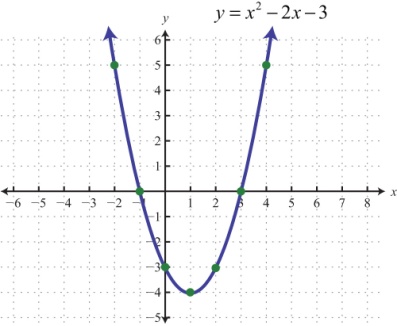  	   Maximum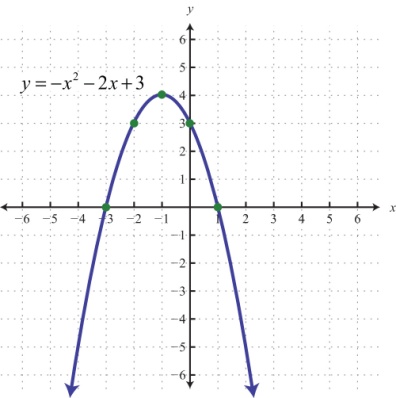    Vertex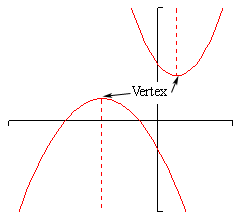   Vertex formula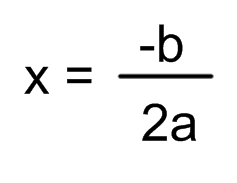 Name:_________________________________Determine the vertex and graph the function appropriately.y = x2 – 4x + 3a = b = c = x = -b      2ay = -2x2 + 12x - 1a = b = c = x = -b      2a1 What is the turning point, or vertex, of the parabola whose equation is y = 3x2 +6x −1?1) (1,8)2) (−1,−4)3) (−3,8)4) (3,44) 2 What are the coordinates of the turning point of the parabola whose equation is y = −x2 +4x +1?1) (−2,−11)2) (−2,−3)3) (2,5)4) (2,13) 3 What is the minimum point of the graph of the equation y = 2x2 +8x +9?1) (2,33)2) (2,17)3) (−2,−15)4) (−2,1)xy = x2 – 4x + 3y(x,y)xy = -2x2 + 12x - 1y(x,y)